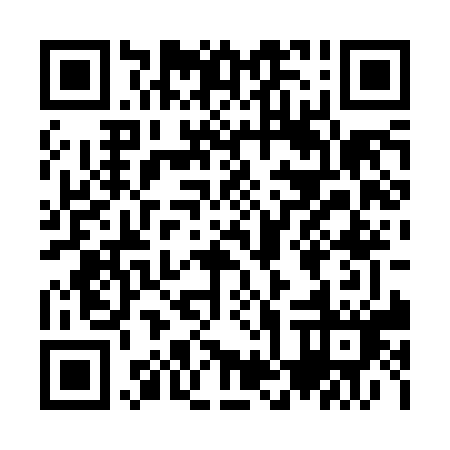 Ramadan times for Groningen, Groningen, NetherlandsMon 11 Mar 2024 - Wed 10 Apr 2024High Latitude Method: Angle Based RulePrayer Calculation Method: Muslim World LeagueAsar Calculation Method: HanafiPrayer times provided by https://www.salahtimes.comDateDayFajrSuhurSunriseDhuhrAsrIftarMaghribIsha11Mon5:015:016:5712:444:346:316:318:2112Tue4:584:586:5512:434:356:336:338:2313Wed4:564:566:5212:434:376:356:358:2514Thu4:534:536:5012:434:386:376:378:2715Fri4:504:506:4712:434:406:396:398:2916Sat4:484:486:4512:424:416:416:418:3117Sun4:454:456:4312:424:436:426:428:3318Mon4:424:426:4012:424:446:446:448:3519Tue4:404:406:3812:414:466:466:468:3720Wed4:374:376:3512:414:476:486:488:3921Thu4:344:346:3312:414:496:506:508:4222Fri4:314:316:3112:414:506:526:528:4423Sat4:284:286:2812:404:526:536:538:4624Sun4:264:266:2612:404:536:556:558:4825Mon4:234:236:2312:404:546:576:578:5026Tue4:204:206:2112:394:566:596:598:5327Wed4:174:176:1912:394:577:017:018:5528Thu4:144:146:1612:394:587:027:028:5729Fri4:114:116:1412:385:007:047:048:5930Sat4:084:086:1112:385:017:067:069:0231Sun5:055:057:091:386:038:088:0810:041Mon5:025:027:071:386:048:108:1010:072Tue4:594:597:041:376:058:118:1110:093Wed4:564:567:021:376:078:138:1310:114Thu4:534:536:591:376:088:158:1510:145Fri4:504:506:571:366:098:178:1710:166Sat4:464:466:551:366:108:198:1910:197Sun4:434:436:521:366:128:208:2010:218Mon4:404:406:501:366:138:228:2210:249Tue4:374:376:481:356:148:248:2410:2710Wed4:334:336:451:356:158:268:2610:29